音频信号输入方案一、方案介绍		本方案是为电声乐器的无线音频传输设计的，由一个发射适配器和一个接收适配器组成，发射适配器接乐器，接收适配器插入扩音机的输入口。发射和接收采用1对1的配对模式，从而保证能在一个环境中使用4对无线设备，选择48K采样率和优异的音频编解码方法，谐波成分丰富，声音悦耳洪亮，失真度小。二. 特点1、预置信道数18个，一发多收，多套一起使用自动分配信道。2、采样率48K，分辨率32bits，单声道。3、采用A-LAW音频算法4、采用A-FFC通信协议5、音频传输采用数字化处理，抗干性强6、信道质量不好，误码率高时自动静音7、发射切换信道，接收自动跟随。4. 規格四、功能简介	配对		发射与接收第一次使用需要配对，配对只需一次，以后开机即可使用	换频		无线传输受到干扰时可以无缝切换信道	电量指示		LED灯 或者LCD显示屏显示电池电量输入信号		大动态输入，峰-峰值 5V	信号输出模拟信号：信号一比一输出USB麦克风：微软和安卓操作系统具有免驱功能	静音		本系统具有静音控制功能图吉他发射/接收板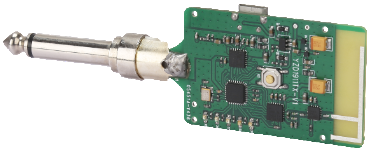 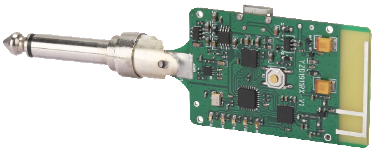 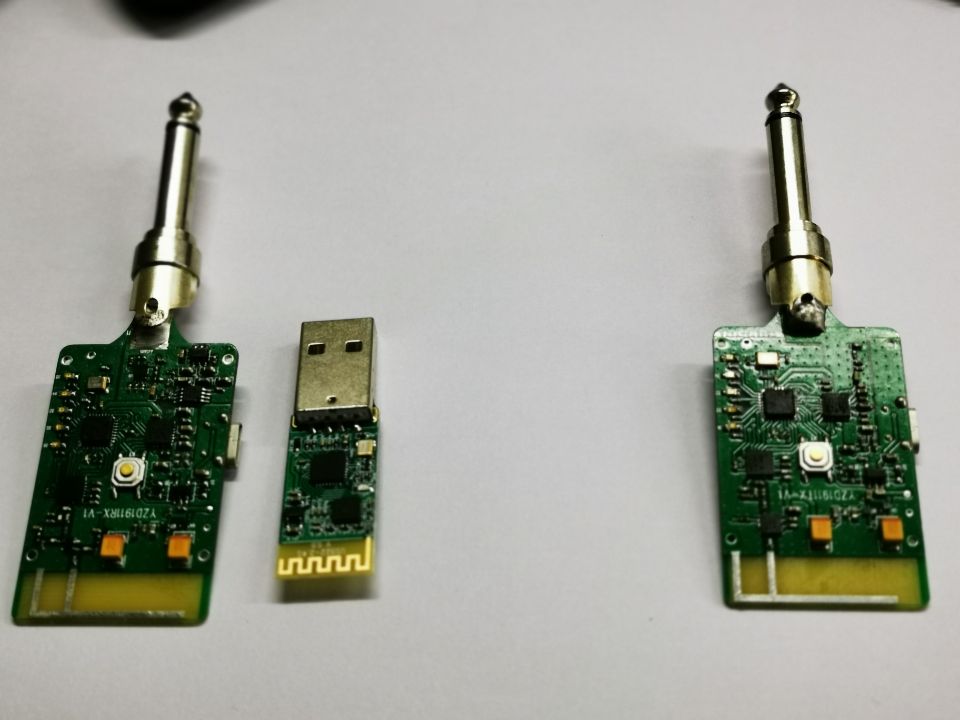 规格项目WP1910TXWP1910RX供电电压3.3V-5V3.3V-5V消耗电流<80mA<50mA工作温度0 ～ +0 ～ +频率范围2400～2483.5MHz2400～2483.5MHz信道数目1818调制方式GFSKGFSK发射功率15dBM接收灵敏度-85dBm(Min.)输出阻抗10K输出电平2.5Vp-p(Max)音频时延<5ms<5ms动态范围@1kHz81dB81dB失真度THD0.1%0.1%